Конспект по экспериментированию с водой и мылом. «Мыльные пузыри».Цель. Ознакомление дошкольников со способами образования мыльных пузырей.Задачи.Обучающие: - формировать умение проводить «исследование».- познакомить со свойствами мыла (мыло имеет запах, растворяется в воде, при взбалтывании мыльной воды, появляются пузыри)- повторение формы и цвета предмета- закрепить правила безопасности при работе с мылом.Развивающие: - развивать мышление, творческое воображение, смекалку, любознательность, желание экспериментировать.Материал: - коробочка,  ёмкость с водой, мыло, трубочка коктельная, салфетка.Ход.Родитель: Ты любишь сказки? Ответ ребёнка: Да!Родитель: Сегодня я хочу рассказать сказку о мыльном Пузыре. Он был очень красивый, но жизнь его была очень короткая, и не было у него друзей.Как ты думаешь, без друзей хорошо жить? Ответ ребёнка: нет.Родитель: А почему? Ответ ребёнка: Без друзей скучно и тп.Родитель: Вот и Пузырю было скучно без друзей, поэтому он обратился сегодня к нам с просьбой помочь ему подружиться с другими мыльными пузырями.Родитель: «Пузырь» прислал нам коробочку с письмом. «В этой коробке находится волшебный кирпичик, из которого появляются пузырьки. Пузырь: Я его грел, тер и даже кормил, но пузырьки так и не появились. Может, вы мне сможете помочь? С уважением к вам «Пузырь».Родитель: как думаешь, мы сможем помочь Пузырю? Ответ ребёнка: да!Родитель: Интересно, что же это за странный кирпичик, как ты думаешь? Ответ ребёнка:… Родитель: Для того чтобы узнать предмет нам надо с ним познакомиться. Для этого мы подключим своих помощников это – руки, глаза, уши, нос, рот. Что об этом предмете могут нам сказать руки? (ребёнок трогает руками, и ощупывает лежащий там предмет).Родитель: Что руки тебе подсказывают про этот предмет? Какой он формы? Какой он на ощупь? Ответ ребёнка: (тяжёлый, гладкий, холодный, твердый)Родитель: Давай достанем этот предмет из коробки, и пусть нам помогут наши помощники - глаза. Что нам могут сказать глаза о предмете? (он белого цвета, прямоугольный). Родитель: а что нам об этом предмете могут сказать уши? Ответ ребёнка: Он не издаёт звука.Родитель: А рот с языком нам помогут? Ответ ребёнка: Нет! этот предмет нельзя брать в рот.Родитель: Какой помощник нам еще может помочь? Ответ ребёнка: Нос. Родитель: Что он говорит о предмете?Ответ ребёнка: ароматное, душистое.Родитель: Вот мы и рассказали все об этом предмете, что это? Ответ ребёнка: Это - мыло! Родитель: А для чего нужно нам мыло? Ответ ребёнка: (умываться, стирать, мыть руки).Игра «Раздувайся пузырь»Родитель: Но как из мыла сделать мыльные пузыри? (версии ребёнка).Родитель: Давай подойдем к столу и посмотрим, что нам пригодится для работы, (ёмкость с водой, мыло, трубочка для питья, салфетки). Родитель: Что надо помнить при работе с мылом? Ответ ребёнка: (не трогать руками глаза, рот). Родитель: Посмотри, что в ёмкости? Ответ ребёнка: (вода).Родитель: Потрогай пальчиками, какая вода? Ответ ребёнка: (теплая, прозрачная, мокрая, без запаха) .Родитель: Возьми мыло, и опусти его в воду.  Какое стало мыло?Ответ ребёнка:  Скользкое.Родитель: Что произошло с водой? Ответ ребёнка: (стала мутная, пенится, есть запах).Родитель: Убираем мыло в мыльницу, вытираем руки салфетками.Родитель: Что нужно сделать дальше, чтобы получились пузыри? Ответ ребёнка: (выдуть через коктельную трубочку). Родитель: Возьми трубочку и покажи, как ты будешь дуть. (Подуть на ладошку). А теперь опусти трубочку в воду, и подуй в нее. (Родитель напоминает, пить эту воду нельзя!).Родитель: Какие пузыри у тебя получились? Ответ ребёнка: (большие, маленькие, прозрачные).Когда много мыльных пузырей, что получается? Ответ ребёнка: (пена). Родитель: Посмотри, как пузырьки держатся друг за друга, какие они дружные. Родитель: Что произойдет, если до них дотронуться? Ответ ребёнка: (лопнет).Родитель: А если подуть?Ответ ребёнка:  (полетят). Родитель: Почему?Ответ ребёнка: (внутри воздух).Родитель: давай составим с тобой схему изготовления мыльного пузыря из мыла, и отправим ее нашему «Пузырю», ( ребёнок выбирает иллюстрации предметов, по порядку,  (ёмкость с водой, мыло, коктельная трубочка).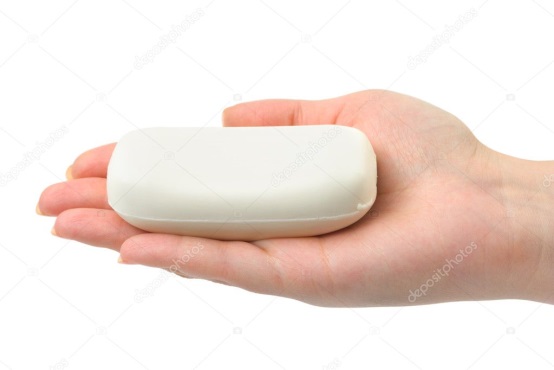 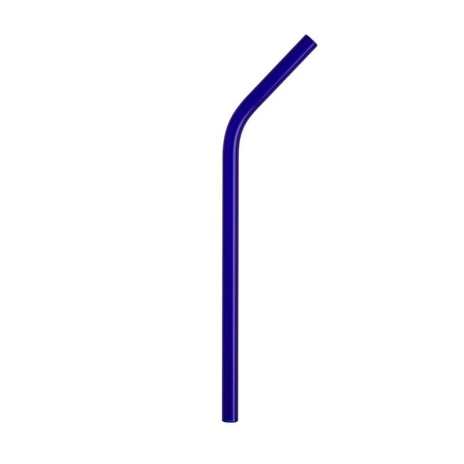 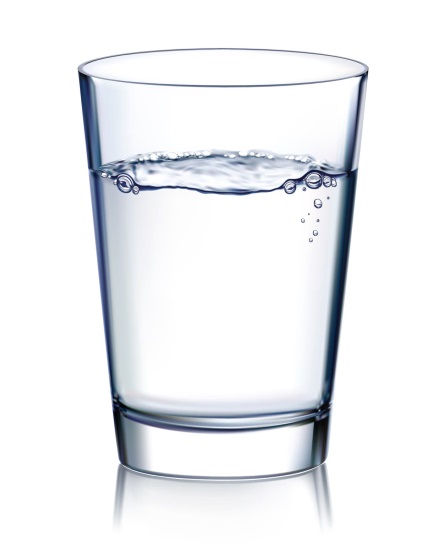 Родитель: Задаёт вопросы ребёнку. Скажи, пожалуйста, кто нам прислал письмо?- о чем попросил нас Пузырь?- свойства, какого предмета мы сегодня изучали?- если мыло растворить в воде, то какая вода?- если через трубочку подуть на мыльную воду, что получится?- почему нельзя пить мыльную воду?Родитель: Молодец! Родитель: (Предлагает ребёнку раскрасить раскраску см. прил. 1.) 		Приложение 1.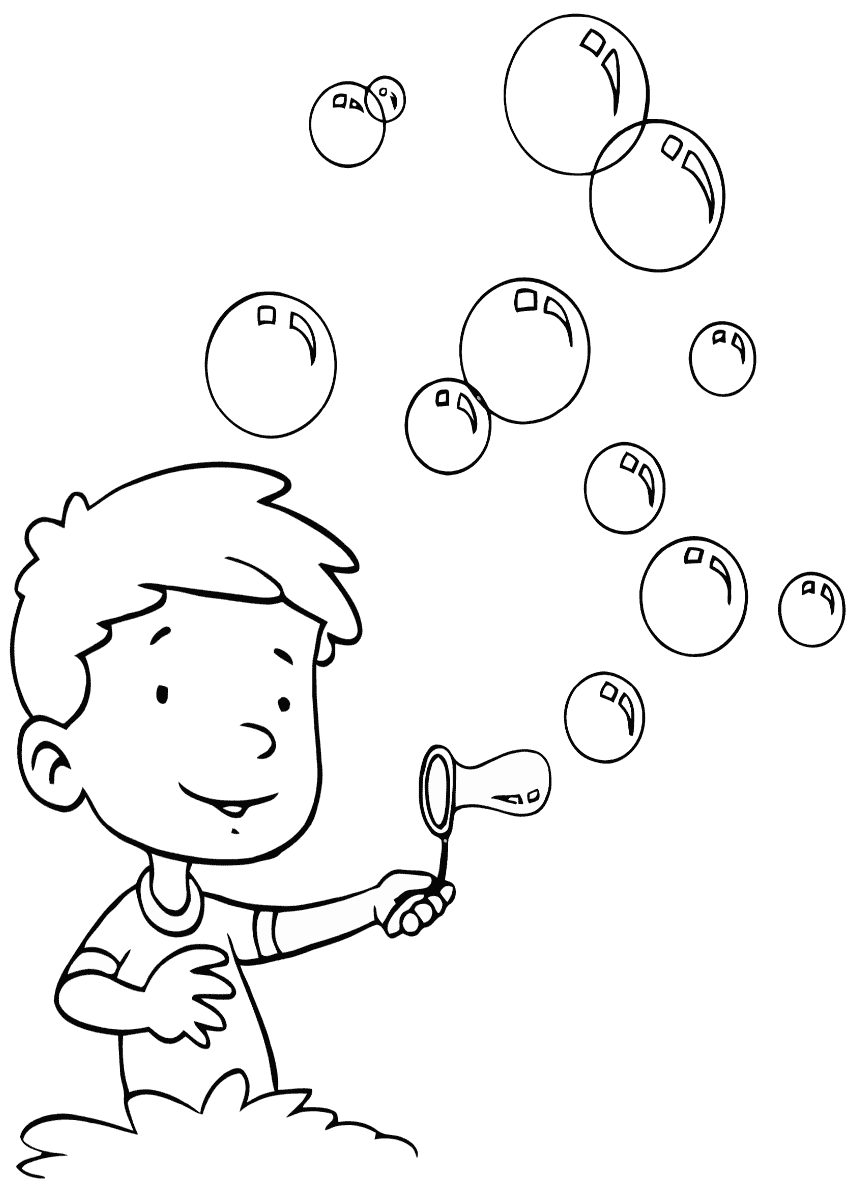 